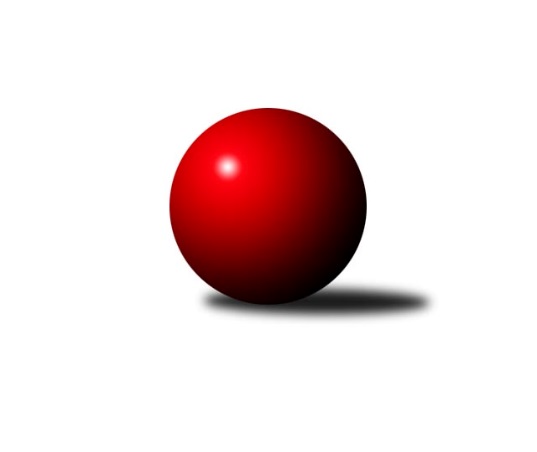 Č.2Ročník 2018/2019	8.6.2024 Krajský přebor MS 2018/2019Statistika 2. kolaTabulka družstev:		družstvo	záp	výh	rem	proh	skore	sety	průměr	body	plné	dorážka	chyby	1.	TJ VOKD Poruba ˝A˝	2	2	0	0	13.0 : 3.0 	(17.0 : 7.0)	2457	4	1739	718	51	2.	TJ Unie Hlubina˝B˝	2	2	0	0	13.0 : 3.0 	(16.0 : 8.0)	2417	4	1676	742	37	3.	TJ Spartak Bílovec ˝A˝	2	1	0	1	11.0 : 5.0 	(17.0 : 7.0)	2568	2	1763	805	38	4.	TJ Sokol Sedlnice ˝B˝	2	1	0	1	8.0 : 8.0 	(12.0 : 12.0)	2373	2	1673	700	47	5.	TJ Nový Jičín ˝A˝	2	1	0	1	8.0 : 8.0 	(11.5 : 12.5)	2386	2	1663	723	48	6.	TJ VOKD Poruba ˝B˝	2	1	0	1	8.0 : 8.0 	(11.0 : 13.0)	2400	2	1646	754	52	7.	Kuželky Horní Benešov	2	1	0	1	7.0 : 9.0 	(13.0 : 11.0)	2399	2	1679	721	56.5	8.	KK Lipník nad Bečvou ˝A˝	2	1	0	1	7.0 : 9.0 	(10.0 : 14.0)	2389	2	1701	689	57	9.	TJ Horní Benešov ˝D˝	2	1	0	1	7.0 : 9.0 	(9.5 : 14.5)	2386	2	1665	721	46	10.	TJ Sokol Bohumín˝C˝	2	1	0	1	6.0 : 10.0 	(8.0 : 16.0)	2348	2	1679	669	51	11.	TJ Sokol Dobroslavice ˝A˝	2	0	0	2	5.0 : 11.0 	(9.0 : 15.0)	2308	0	1630	678	45.5	12.	KK Minerva Opava ˝B˝	2	0	0	2	3.0 : 13.0 	(10.0 : 14.0)	2401	0	1700	702	41.5Tabulka doma:		družstvo	záp	výh	rem	proh	skore	sety	průměr	body	maximum	minimum	1.	TJ Spartak Bílovec ˝A˝	1	1	0	0	8.0 : 0.0 	(12.0 : 0.0)	2660	2	2660	2660	2.	TJ Unie Hlubina˝B˝	1	1	0	0	8.0 : 0.0 	(9.0 : 3.0)	2532	2	2532	2532	3.	TJ VOKD Poruba ˝A˝	1	1	0	0	7.0 : 1.0 	(10.0 : 2.0)	2482	2	2482	2482	4.	TJ Nový Jičín ˝A˝	1	1	0	0	7.0 : 1.0 	(9.5 : 2.5)	2428	2	2428	2428	5.	TJ Sokol Sedlnice ˝B˝	1	1	0	0	6.0 : 2.0 	(8.0 : 4.0)	2429	2	2429	2429	6.	TJ Sokol Bohumín˝C˝	1	1	0	0	6.0 : 2.0 	(8.0 : 4.0)	2400	2	2400	2400	7.	TJ Horní Benešov ˝D˝	1	1	0	0	6.0 : 2.0 	(7.0 : 5.0)	2512	2	2512	2512	8.	TJ VOKD Poruba ˝B˝	1	1	0	0	6.0 : 2.0 	(6.0 : 6.0)	2347	2	2347	2347	9.	Kuželky Horní Benešov	1	1	0	0	5.0 : 3.0 	(7.0 : 5.0)	2482	2	2482	2482	10.	KK Minerva Opava ˝B˝	1	0	0	1	3.0 : 5.0 	(7.0 : 5.0)	2467	0	2467	2467	11.	TJ Sokol Dobroslavice ˝A˝	1	0	0	1	3.0 : 5.0 	(5.0 : 7.0)	2263	0	2263	2263	12.	KK Lipník nad Bečvou ˝A˝	1	0	0	1	2.0 : 6.0 	(5.0 : 7.0)	2284	0	2284	2284Tabulka venku:		družstvo	záp	výh	rem	proh	skore	sety	průměr	body	maximum	minimum	1.	TJ VOKD Poruba ˝A˝	1	1	0	0	6.0 : 2.0 	(7.0 : 5.0)	2432	2	2432	2432	2.	TJ Unie Hlubina˝B˝	1	1	0	0	5.0 : 3.0 	(7.0 : 5.0)	2302	2	2302	2302	3.	KK Lipník nad Bečvou ˝A˝	1	1	0	0	5.0 : 3.0 	(5.0 : 7.0)	2494	2	2494	2494	4.	TJ Spartak Bílovec ˝A˝	1	0	0	1	3.0 : 5.0 	(5.0 : 7.0)	2475	0	2475	2475	5.	Kuželky Horní Benešov	1	0	0	1	2.0 : 6.0 	(6.0 : 6.0)	2316	0	2316	2316	6.	TJ VOKD Poruba ˝B˝	1	0	0	1	2.0 : 6.0 	(5.0 : 7.0)	2452	0	2452	2452	7.	TJ Sokol Dobroslavice ˝A˝	1	0	0	1	2.0 : 6.0 	(4.0 : 8.0)	2352	0	2352	2352	8.	TJ Sokol Sedlnice ˝B˝	1	0	0	1	2.0 : 6.0 	(4.0 : 8.0)	2317	0	2317	2317	9.	TJ Horní Benešov ˝D˝	1	0	0	1	1.0 : 7.0 	(2.5 : 9.5)	2259	0	2259	2259	10.	TJ Nový Jičín ˝A˝	1	0	0	1	1.0 : 7.0 	(2.0 : 10.0)	2343	0	2343	2343	11.	KK Minerva Opava ˝B˝	1	0	0	1	0.0 : 8.0 	(3.0 : 9.0)	2335	0	2335	2335	12.	TJ Sokol Bohumín˝C˝	1	0	0	1	0.0 : 8.0 	(0.0 : 12.0)	2295	0	2295	2295Tabulka podzimní části:		družstvo	záp	výh	rem	proh	skore	sety	průměr	body	doma	venku	1.	TJ VOKD Poruba ˝A˝	2	2	0	0	13.0 : 3.0 	(17.0 : 7.0)	2457	4 	1 	0 	0 	1 	0 	0	2.	TJ Unie Hlubina˝B˝	2	2	0	0	13.0 : 3.0 	(16.0 : 8.0)	2417	4 	1 	0 	0 	1 	0 	0	3.	TJ Spartak Bílovec ˝A˝	2	1	0	1	11.0 : 5.0 	(17.0 : 7.0)	2568	2 	1 	0 	0 	0 	0 	1	4.	TJ Sokol Sedlnice ˝B˝	2	1	0	1	8.0 : 8.0 	(12.0 : 12.0)	2373	2 	1 	0 	0 	0 	0 	1	5.	TJ Nový Jičín ˝A˝	2	1	0	1	8.0 : 8.0 	(11.5 : 12.5)	2386	2 	1 	0 	0 	0 	0 	1	6.	TJ VOKD Poruba ˝B˝	2	1	0	1	8.0 : 8.0 	(11.0 : 13.0)	2400	2 	1 	0 	0 	0 	0 	1	7.	Kuželky Horní Benešov	2	1	0	1	7.0 : 9.0 	(13.0 : 11.0)	2399	2 	1 	0 	0 	0 	0 	1	8.	KK Lipník nad Bečvou ˝A˝	2	1	0	1	7.0 : 9.0 	(10.0 : 14.0)	2389	2 	0 	0 	1 	1 	0 	0	9.	TJ Horní Benešov ˝D˝	2	1	0	1	7.0 : 9.0 	(9.5 : 14.5)	2386	2 	1 	0 	0 	0 	0 	1	10.	TJ Sokol Bohumín˝C˝	2	1	0	1	6.0 : 10.0 	(8.0 : 16.0)	2348	2 	1 	0 	0 	0 	0 	1	11.	TJ Sokol Dobroslavice ˝A˝	2	0	0	2	5.0 : 11.0 	(9.0 : 15.0)	2308	0 	0 	0 	1 	0 	0 	1	12.	KK Minerva Opava ˝B˝	2	0	0	2	3.0 : 13.0 	(10.0 : 14.0)	2401	0 	0 	0 	1 	0 	0 	1Tabulka jarní části:		družstvo	záp	výh	rem	proh	skore	sety	průměr	body	doma	venku	1.	TJ Horní Benešov ˝D˝	0	0	0	0	0.0 : 0.0 	(0.0 : 0.0)	0	0 	0 	0 	0 	0 	0 	0 	2.	TJ Spartak Bílovec ˝A˝	0	0	0	0	0.0 : 0.0 	(0.0 : 0.0)	0	0 	0 	0 	0 	0 	0 	0 	3.	TJ Unie Hlubina˝B˝	0	0	0	0	0.0 : 0.0 	(0.0 : 0.0)	0	0 	0 	0 	0 	0 	0 	0 	4.	TJ Sokol Bohumín˝C˝	0	0	0	0	0.0 : 0.0 	(0.0 : 0.0)	0	0 	0 	0 	0 	0 	0 	0 	5.	Kuželky Horní Benešov	0	0	0	0	0.0 : 0.0 	(0.0 : 0.0)	0	0 	0 	0 	0 	0 	0 	0 	6.	KK Minerva Opava ˝B˝	0	0	0	0	0.0 : 0.0 	(0.0 : 0.0)	0	0 	0 	0 	0 	0 	0 	0 	7.	TJ Sokol Dobroslavice ˝A˝	0	0	0	0	0.0 : 0.0 	(0.0 : 0.0)	0	0 	0 	0 	0 	0 	0 	0 	8.	TJ VOKD Poruba ˝A˝	0	0	0	0	0.0 : 0.0 	(0.0 : 0.0)	0	0 	0 	0 	0 	0 	0 	0 	9.	TJ Nový Jičín ˝A˝	0	0	0	0	0.0 : 0.0 	(0.0 : 0.0)	0	0 	0 	0 	0 	0 	0 	0 	10.	TJ Sokol Sedlnice ˝B˝	0	0	0	0	0.0 : 0.0 	(0.0 : 0.0)	0	0 	0 	0 	0 	0 	0 	0 	11.	TJ VOKD Poruba ˝B˝	0	0	0	0	0.0 : 0.0 	(0.0 : 0.0)	0	0 	0 	0 	0 	0 	0 	0 	12.	KK Lipník nad Bečvou ˝A˝	0	0	0	0	0.0 : 0.0 	(0.0 : 0.0)	0	0 	0 	0 	0 	0 	0 	0 Zisk bodů pro družstvo:		jméno hráče	družstvo	body	zápasy	v %	dílčí body	sety	v %	1.	Jakub Fabík 	TJ Spartak Bílovec ˝A˝ 	2	/	2	(100%)	4	/	4	(100%)	2.	Martin Skopal 	TJ VOKD Poruba ˝A˝ 	2	/	2	(100%)	4	/	4	(100%)	3.	Michal Hejtmánek 	TJ Unie Hlubina˝B˝ 	2	/	2	(100%)	4	/	4	(100%)	4.	Jana Stehlíková 	TJ Nový Jičín ˝A˝ 	2	/	2	(100%)	4	/	4	(100%)	5.	Jiří Kratoš 	TJ VOKD Poruba ˝A˝ 	2	/	2	(100%)	4	/	4	(100%)	6.	Petr Oravec 	TJ VOKD Poruba ˝A˝ 	2	/	2	(100%)	4	/	4	(100%)	7.	Jiří Jedlička 	Kuželky Horní Benešov 	2	/	2	(100%)	4	/	4	(100%)	8.	Richard Štětka 	KK Lipník nad Bečvou ˝A˝ 	2	/	2	(100%)	3	/	4	(75%)	9.	Martin Koraba 	Kuželky Horní Benešov 	2	/	2	(100%)	3	/	4	(75%)	10.	Antonín Fabík 	TJ Spartak Bílovec ˝A˝ 	2	/	2	(100%)	3	/	4	(75%)	11.	Ivo Kovařík 	TJ Sokol Dobroslavice ˝A˝ 	2	/	2	(100%)	3	/	4	(75%)	12.	Martin Třečák 	TJ Sokol Dobroslavice ˝A˝ 	2	/	2	(100%)	2	/	4	(50%)	13.	Jiří Petr 	TJ Nový Jičín ˝A˝ 	1	/	1	(100%)	2	/	2	(100%)	14.	Tomáš Binar 	TJ Spartak Bílovec ˝A˝ 	1	/	1	(100%)	2	/	2	(100%)	15.	Petr Hrňa 	TJ Nový Jičín ˝A˝ 	1	/	1	(100%)	2	/	2	(100%)	16.	Zdeněk Žanda 	TJ Horní Benešov ˝D˝ 	1	/	1	(100%)	2	/	2	(100%)	17.	Renáta Janyšková 	TJ Sokol Sedlnice ˝B˝ 	1	/	1	(100%)	2	/	2	(100%)	18.	Marek Číž 	TJ VOKD Poruba ˝B˝ 	1	/	1	(100%)	2	/	2	(100%)	19.	Jan Žídek 	TJ Unie Hlubina˝B˝ 	1	/	1	(100%)	2	/	2	(100%)	20.	Václav Rábl 	TJ Unie Hlubina˝B˝ 	1	/	1	(100%)	2	/	2	(100%)	21.	Josef Hendrych 	KK Lipník nad Bečvou ˝A˝ 	1	/	1	(100%)	2	/	2	(100%)	22.	Michal Bezruč 	TJ VOKD Poruba ˝A˝ 	1	/	1	(100%)	2	/	2	(100%)	23.	Helena Martinčáková 	TJ VOKD Poruba ˝B˝ 	1	/	1	(100%)	1	/	2	(50%)	24.	Petr Kowalczyk 	TJ Sokol Sedlnice ˝B˝ 	1	/	1	(100%)	1	/	2	(50%)	25.	Milan Zezulka 	TJ Spartak Bílovec ˝A˝ 	1	/	1	(100%)	1	/	2	(50%)	26.	Pavel Krompolc 	TJ Unie Hlubina˝B˝ 	1	/	1	(100%)	1	/	2	(50%)	27.	Pavel Marek 	TJ Unie Hlubina˝B˝ 	1	/	1	(100%)	1	/	2	(50%)	28.	Lukáš Modlitba 	TJ Sokol Bohumín˝C˝ 	1	/	1	(100%)	1	/	2	(50%)	29.	Roman Grüner 	TJ Unie Hlubina˝B˝ 	1	/	1	(100%)	1	/	2	(50%)	30.	Renáta Smijová 	KK Minerva Opava ˝B˝ 	1	/	2	(50%)	3	/	4	(75%)	31.	Petr Chodura 	TJ Unie Hlubina˝B˝ 	1	/	2	(50%)	3	/	4	(75%)	32.	Jan Král 	KK Minerva Opava ˝B˝ 	1	/	2	(50%)	3	/	4	(75%)	33.	Filip Sýkora 	TJ Spartak Bílovec ˝A˝ 	1	/	2	(50%)	3	/	4	(75%)	34.	Eva Hradilová 	KK Lipník nad Bečvou ˝A˝ 	1	/	2	(50%)	3	/	4	(75%)	35.	Nikola Tobolová 	TJ Sokol Sedlnice ˝B˝ 	1	/	2	(50%)	3	/	4	(75%)	36.	Ladislav Petr 	TJ Sokol Sedlnice ˝B˝ 	1	/	2	(50%)	3	/	4	(75%)	37.	Zdeněk Kment 	TJ Horní Benešov ˝D˝ 	1	/	2	(50%)	2	/	4	(50%)	38.	Pavla Hendrychová 	TJ Horní Benešov ˝D˝ 	1	/	2	(50%)	2	/	4	(50%)	39.	Josef Hájek 	TJ Unie Hlubina˝B˝ 	1	/	2	(50%)	2	/	4	(50%)	40.	Jan Míka 	TJ VOKD Poruba ˝A˝ 	1	/	2	(50%)	2	/	4	(50%)	41.	Zdeněk Mžik 	TJ VOKD Poruba ˝B˝ 	1	/	2	(50%)	2	/	4	(50%)	42.	Milan Pčola 	TJ VOKD Poruba ˝B˝ 	1	/	2	(50%)	2	/	4	(50%)	43.	Jaromír Martiník 	Kuželky Horní Benešov 	1	/	2	(50%)	2	/	4	(50%)	44.	Radim Bezruč 	TJ VOKD Poruba ˝B˝ 	1	/	2	(50%)	2	/	4	(50%)	45.	Tomáš Král 	KK Minerva Opava ˝B˝ 	1	/	2	(50%)	2	/	4	(50%)	46.	Vladimír Štacha 	TJ Spartak Bílovec ˝A˝ 	1	/	2	(50%)	2	/	4	(50%)	47.	Jaroslav Klus 	TJ Sokol Bohumín˝C˝ 	1	/	2	(50%)	2	/	4	(50%)	48.	David Binar 	TJ Spartak Bílovec ˝A˝ 	1	/	2	(50%)	2	/	4	(50%)	49.	Jan Stuś 	TJ Sokol Bohumín˝C˝ 	1	/	2	(50%)	2	/	4	(50%)	50.	Radek Chovanec 	TJ Nový Jičín ˝A˝ 	1	/	2	(50%)	2	/	4	(50%)	51.	Karel Ridl 	TJ Sokol Dobroslavice ˝A˝ 	1	/	2	(50%)	2	/	4	(50%)	52.	Martin Sekanina 	KK Lipník nad Bečvou ˝A˝ 	1	/	2	(50%)	2	/	4	(50%)	53.	Jaromír Hendrych 	TJ Horní Benešov ˝D˝ 	1	/	2	(50%)	1.5	/	4	(38%)	54.	Radek Škarka 	TJ Nový Jičín ˝A˝ 	1	/	2	(50%)	1.5	/	4	(38%)	55.	Lukáš Trojek 	TJ VOKD Poruba ˝A˝ 	1	/	2	(50%)	1	/	4	(25%)	56.	Alfréd Hermann 	TJ Sokol Bohumín˝C˝ 	1	/	2	(50%)	1	/	4	(25%)	57.	Jaroslav Chvostek 	TJ Sokol Sedlnice ˝B˝ 	1	/	2	(50%)	1	/	4	(25%)	58.	Michal Blažek 	TJ Horní Benešov ˝D˝ 	1	/	2	(50%)	1	/	4	(25%)	59.	Zdeněk Hebda 	TJ VOKD Poruba ˝B˝ 	1	/	2	(50%)	1	/	4	(25%)	60.	David Juřica 	TJ Sokol Sedlnice ˝B˝ 	1	/	2	(50%)	1	/	4	(25%)	61.	Michaela Tobolová 	TJ Sokol Sedlnice ˝B˝ 	0	/	1	(0%)	1	/	2	(50%)	62.	Lumír Kocián 	TJ Sokol Dobroslavice ˝A˝ 	0	/	1	(0%)	1	/	2	(50%)	63.	Petr Číž 	TJ Sokol Dobroslavice ˝A˝ 	0	/	1	(0%)	1	/	2	(50%)	64.	Libor Jurečka 	TJ Nový Jičín ˝A˝ 	0	/	1	(0%)	0	/	2	(0%)	65.	Jiří Břeska 	TJ Unie Hlubina˝B˝ 	0	/	1	(0%)	0	/	2	(0%)	66.	Jan Pospěch 	TJ Nový Jičín ˝A˝ 	0	/	1	(0%)	0	/	2	(0%)	67.	Libor Veselý 	TJ Sokol Dobroslavice ˝A˝ 	0	/	1	(0%)	0	/	2	(0%)	68.	Vlastimila Kolářová 	KK Lipník nad Bečvou ˝A˝ 	0	/	1	(0%)	0	/	2	(0%)	69.	Karel Kuchař 	TJ Sokol Dobroslavice ˝A˝ 	0	/	1	(0%)	0	/	2	(0%)	70.	Zdeněk Štefek 	TJ Sokol Dobroslavice ˝A˝ 	0	/	1	(0%)	0	/	2	(0%)	71.	Martin Weiss 	Kuželky Horní Benešov 	0	/	1	(0%)	0	/	2	(0%)	72.	Tibor Kállai 	TJ Sokol Sedlnice ˝B˝ 	0	/	1	(0%)	0	/	2	(0%)	73.	Vilém Zeiner 	KK Lipník nad Bečvou ˝A˝ 	0	/	1	(0%)	0	/	2	(0%)	74.	Stanislav Sliwka 	TJ Sokol Bohumín˝C˝ 	0	/	1	(0%)	0	/	2	(0%)	75.	Karel Vágner 	KK Minerva Opava ˝B˝ 	0	/	1	(0%)	0	/	2	(0%)	76.	Petr Hendrych 	KK Lipník nad Bečvou ˝A˝ 	0	/	1	(0%)	0	/	2	(0%)	77.	Karel Kratochvíl 	KK Minerva Opava ˝B˝ 	0	/	1	(0%)	0	/	2	(0%)	78.	Tomáš Zbořil 	TJ Horní Benešov ˝D˝ 	0	/	1	(0%)	0	/	2	(0%)	79.	David Schiedek 	Kuželky Horní Benešov 	0	/	2	(0%)	2	/	4	(50%)	80.	Zdeněk Smrža 	TJ Horní Benešov ˝D˝ 	0	/	2	(0%)	1	/	4	(25%)	81.	Pavel Plaček 	TJ Sokol Bohumín˝C˝ 	0	/	2	(0%)	1	/	4	(25%)	82.	Miroslav Paloc 	TJ Sokol Bohumín˝C˝ 	0	/	2	(0%)	1	/	4	(25%)	83.	Rostislav Sabela 	TJ VOKD Poruba ˝B˝ 	0	/	2	(0%)	1	/	4	(25%)	84.	Zdeněk Štohanzl 	KK Minerva Opava ˝B˝ 	0	/	2	(0%)	1	/	4	(25%)	85.	Jana Martínková 	KK Minerva Opava ˝B˝ 	0	/	2	(0%)	1	/	4	(25%)	86.	Miroslav Procházka 	Kuželky Horní Benešov 	0	/	2	(0%)	1	/	4	(25%)	87.	Ján Pelikán 	TJ Nový Jičín ˝A˝ 	0	/	2	(0%)	0	/	4	(0%)	88.	Jaroslav Pěcha 	KK Lipník nad Bečvou ˝A˝ 	0	/	2	(0%)	0	/	4	(0%)Průměry na kuželnách:		kuželna	průměr	plné	dorážka	chyby	výkon na hráče	1.	Minerva Opava, 1-2	2480	1729	751	37.5	(413.4)	2.	 Horní Benešov, 1-4	2480	1703	777	48.3	(413.4)	3.	TJ Spartak Bílovec, 1-2	2477	1743	734	44.0	(412.9)	4.	TJ Unie Hlubina, 1-2	2433	1702	731	44.5	(405.6)	5.	TJ Sokol Sedlnice, 1-2	2390	1685	705	36.0	(398.4)	6.	TJ VOKD Poruba, 1-4	2372	1662	709	53.3	(395.3)	7.	TJ Sokol Bohumín, 1-4	2358	1663	695	53.5	(393.1)	8.	KK Lipník nad Bečvou, 1-2	2358	1700	658	59.5	(393.0)	9.	TJ Nový Jičín, 1-4	2343	1650	693	48.0	(390.6)	10.	TJ Sokol Dobroslavice, 1-2	2282	1607	675	44.5	(380.4)Nejlepší výkony na kuželnách:Minerva Opava, 1-2KK Lipník nad Bečvou ˝A˝	2494	2. kolo	Richard Štětka 	KK Lipník nad Bečvou ˝A˝	439	2. koloKK Minerva Opava ˝B˝	2467	2. kolo	Tomáš Král 	KK Minerva Opava ˝B˝	439	2. kolo		. kolo	Eva Hradilová 	KK Lipník nad Bečvou ˝A˝	427	2. kolo		. kolo	Martin Sekanina 	KK Lipník nad Bečvou ˝A˝	424	2. kolo		. kolo	Jana Martínková 	KK Minerva Opava ˝B˝	421	2. kolo		. kolo	Renáta Smijová 	KK Minerva Opava ˝B˝	421	2. kolo		. kolo	Zdeněk Štohanzl 	KK Minerva Opava ˝B˝	417	2. kolo		. kolo	Jan Král 	KK Minerva Opava ˝B˝	414	2. kolo		. kolo	Petr Hendrych 	KK Lipník nad Bečvou ˝A˝	403	2. kolo		. kolo	Jaroslav Pěcha 	KK Lipník nad Bečvou ˝A˝	401	2. kolo Horní Benešov, 1-4TJ Horní Benešov ˝D˝	2512	2. kolo	Jiří Jedlička 	Kuželky Horní Benešov	458	2. koloKuželky Horní Benešov	2482	2. kolo	Zdeněk Hebda 	TJ VOKD Poruba ˝B˝	447	2. koloTJ Spartak Bílovec ˝A˝	2475	2. kolo	Jaromír Martiník 	Kuželky Horní Benešov	443	2. koloTJ VOKD Poruba ˝B˝	2452	2. kolo	Zdeněk Smrža 	TJ Horní Benešov ˝D˝	442	2. kolo		. kolo	Michal Blažek 	TJ Horní Benešov ˝D˝	442	2. kolo		. kolo	Jakub Fabík 	TJ Spartak Bílovec ˝A˝	435	2. kolo		. kolo	Milan Zezulka 	TJ Spartak Bílovec ˝A˝	435	2. kolo		. kolo	Filip Sýkora 	TJ Spartak Bílovec ˝A˝	430	2. kolo		. kolo	Zdeněk Mžik 	TJ VOKD Poruba ˝B˝	425	2. kolo		. kolo	Jaromír Hendrych 	TJ Horní Benešov ˝D˝	422	2. koloTJ Spartak Bílovec, 1-2TJ Spartak Bílovec ˝A˝	2660	1. kolo	Tomáš Binar 	TJ Spartak Bílovec ˝A˝	488	1. koloTJ Sokol Bohumín˝C˝	2295	1. kolo	Filip Sýkora 	TJ Spartak Bílovec ˝A˝	445	1. kolo		. kolo	Antonín Fabík 	TJ Spartak Bílovec ˝A˝	443	1. kolo		. kolo	Vladimír Štacha 	TJ Spartak Bílovec ˝A˝	435	1. kolo		. kolo	Jakub Fabík 	TJ Spartak Bílovec ˝A˝	430	1. kolo		. kolo	Miroslav Paloc 	TJ Sokol Bohumín˝C˝	419	1. kolo		. kolo	David Binar 	TJ Spartak Bílovec ˝A˝	419	1. kolo		. kolo	Jaroslav Klus 	TJ Sokol Bohumín˝C˝	401	1. kolo		. kolo	Stanislav Sliwka 	TJ Sokol Bohumín˝C˝	388	1. kolo		. kolo	Jan Stuś 	TJ Sokol Bohumín˝C˝	377	1. koloTJ Unie Hlubina, 1-2TJ Unie Hlubina˝B˝	2532	1. kolo	Michal Hejtmánek 	TJ Unie Hlubina˝B˝	449	1. koloKK Minerva Opava ˝B˝	2335	1. kolo	Jan Žídek 	TJ Unie Hlubina˝B˝	427	1. kolo		. kolo	Petr Chodura 	TJ Unie Hlubina˝B˝	418	1. kolo		. kolo	Roman Grüner 	TJ Unie Hlubina˝B˝	417	1. kolo		. kolo	Pavel Krompolc 	TJ Unie Hlubina˝B˝	417	1. kolo		. kolo	Jana Martínková 	KK Minerva Opava ˝B˝	414	1. kolo		. kolo	Josef Hájek 	TJ Unie Hlubina˝B˝	404	1. kolo		. kolo	Renáta Smijová 	KK Minerva Opava ˝B˝	399	1. kolo		. kolo	Zdeněk Štohanzl 	KK Minerva Opava ˝B˝	391	1. kolo		. kolo	Jan Král 	KK Minerva Opava ˝B˝	386	1. koloTJ Sokol Sedlnice, 1-2TJ Sokol Sedlnice ˝B˝	2429	1. kolo	Jaroslav Chvostek 	TJ Sokol Sedlnice ˝B˝	447	1. koloTJ Sokol Dobroslavice ˝A˝	2352	1. kolo	Petr Číž 	TJ Sokol Dobroslavice ˝A˝	434	1. kolo		. kolo	Renáta Janyšková 	TJ Sokol Sedlnice ˝B˝	426	1. kolo		. kolo	Martin Třečák 	TJ Sokol Dobroslavice ˝A˝	419	1. kolo		. kolo	Ivo Kovařík 	TJ Sokol Dobroslavice ˝A˝	409	1. kolo		. kolo	Michaela Tobolová 	TJ Sokol Sedlnice ˝B˝	398	1. kolo		. kolo	Ladislav Petr 	TJ Sokol Sedlnice ˝B˝	397	1. kolo		. kolo	David Juřica 	TJ Sokol Sedlnice ˝B˝	385	1. kolo		. kolo	Nikola Tobolová 	TJ Sokol Sedlnice ˝B˝	376	1. kolo		. kolo	Karel Kuchař 	TJ Sokol Dobroslavice ˝A˝	368	1. koloTJ VOKD Poruba, 1-4TJ VOKD Poruba ˝A˝	2482	2. kolo	Jan Míka 	TJ VOKD Poruba ˝A˝	428	2. koloTJ VOKD Poruba ˝B˝	2347	1. kolo	Jana Stehlíková 	TJ Nový Jičín ˝A˝	426	2. koloTJ Nový Jičín ˝A˝	2343	2. kolo	Petr Oravec 	TJ VOKD Poruba ˝A˝	425	2. koloKuželky Horní Benešov	2316	1. kolo	Jiří Kratoš 	TJ VOKD Poruba ˝A˝	416	2. kolo		. kolo	Jiří Jedlička 	Kuželky Horní Benešov	416	1. kolo		. kolo	Martin Skopal 	TJ VOKD Poruba ˝A˝	414	2. kolo		. kolo	Jan Pospěch 	TJ Nový Jičín ˝A˝	411	2. kolo		. kolo	Milan Pčola 	TJ VOKD Poruba ˝B˝	411	1. kolo		. kolo	Michal Bezruč 	TJ VOKD Poruba ˝A˝	410	2. kolo		. kolo	Zdeněk Mžik 	TJ VOKD Poruba ˝B˝	407	1. koloTJ Sokol Bohumín, 1-4TJ Sokol Bohumín˝C˝	2400	2. kolo	Jaroslav Klus 	TJ Sokol Bohumín˝C˝	429	2. koloTJ Sokol Sedlnice ˝B˝	2317	2. kolo	Jaroslav Chvostek 	TJ Sokol Sedlnice ˝B˝	416	2. kolo		. kolo	Lukáš Modlitba 	TJ Sokol Bohumín˝C˝	410	2. kolo		. kolo	Jan Stuś 	TJ Sokol Bohumín˝C˝	404	2. kolo		. kolo	Alfréd Hermann 	TJ Sokol Bohumín˝C˝	399	2. kolo		. kolo	Ladislav Petr 	TJ Sokol Sedlnice ˝B˝	393	2. kolo		. kolo	David Juřica 	TJ Sokol Sedlnice ˝B˝	390	2. kolo		. kolo	Miroslav Paloc 	TJ Sokol Bohumín˝C˝	387	2. kolo		. kolo	Petr Kowalczyk 	TJ Sokol Sedlnice ˝B˝	380	2. kolo		. kolo	Tibor Kállai 	TJ Sokol Sedlnice ˝B˝	373	2. koloKK Lipník nad Bečvou, 1-2TJ VOKD Poruba ˝A˝	2432	1. kolo	Martin Skopal 	TJ VOKD Poruba ˝A˝	438	1. koloKK Lipník nad Bečvou ˝A˝	2284	1. kolo	Petr Oravec 	TJ VOKD Poruba ˝A˝	434	1. kolo		. kolo	Josef Hendrych 	KK Lipník nad Bečvou ˝A˝	423	1. kolo		. kolo	Jan Míka 	TJ VOKD Poruba ˝A˝	416	1. kolo		. kolo	Lukáš Trojek 	TJ VOKD Poruba ˝A˝	407	1. kolo		. kolo	Richard Štětka 	KK Lipník nad Bečvou ˝A˝	398	1. kolo		. kolo	Jiří Kratoš 	TJ VOKD Poruba ˝A˝	395	1. kolo		. kolo	Eva Hradilová 	KK Lipník nad Bečvou ˝A˝	381	1. kolo		. kolo	Martin Sekanina 	KK Lipník nad Bečvou ˝A˝	369	1. kolo		. kolo	Jaroslav Pěcha 	KK Lipník nad Bečvou ˝A˝	360	1. koloTJ Nový Jičín, 1-4TJ Nový Jičín ˝A˝	2428	1. kolo	Radek Chovanec 	TJ Nový Jičín ˝A˝	428	1. koloTJ Horní Benešov ˝D˝	2259	1. kolo	Petr Hrňa 	TJ Nový Jičín ˝A˝	418	1. kolo		. kolo	Jana Stehlíková 	TJ Nový Jičín ˝A˝	415	1. kolo		. kolo	Pavla Hendrychová 	TJ Horní Benešov ˝D˝	414	1. kolo		. kolo	Radek Škarka 	TJ Nový Jičín ˝A˝	408	1. kolo		. kolo	Ján Pelikán 	TJ Nový Jičín ˝A˝	385	1. kolo		. kolo	Zdeněk Smrža 	TJ Horní Benešov ˝D˝	382	1. kolo		. kolo	Jiří Petr 	TJ Nový Jičín ˝A˝	374	1. kolo		. kolo	Tomáš Zbořil 	TJ Horní Benešov ˝D˝	370	1. kolo		. kolo	Michal Blažek 	TJ Horní Benešov ˝D˝	369	1. koloTJ Sokol Dobroslavice, 1-2TJ Unie Hlubina˝B˝	2302	2. kolo	Pavel Marek 	TJ Unie Hlubina˝B˝	417	2. koloTJ Sokol Dobroslavice ˝A˝	2263	2. kolo	Václav Rábl 	TJ Unie Hlubina˝B˝	411	2. kolo		. kolo	Lumír Kocián 	TJ Sokol Dobroslavice ˝A˝	410	2. kolo		. kolo	Ivo Kovařík 	TJ Sokol Dobroslavice ˝A˝	408	2. kolo		. kolo	Martin Třečák 	TJ Sokol Dobroslavice ˝A˝	389	2. kolo		. kolo	Michal Hejtmánek 	TJ Unie Hlubina˝B˝	389	2. kolo		. kolo	Petr Chodura 	TJ Unie Hlubina˝B˝	386	2. kolo		. kolo	Karel Ridl 	TJ Sokol Dobroslavice ˝A˝	378	2. kolo		. kolo	Josef Hájek 	TJ Unie Hlubina˝B˝	367	2. kolo		. kolo	Zdeněk Štefek 	TJ Sokol Dobroslavice ˝A˝	344	2. koloČetnost výsledků:	8.0 : 0.0	2x	7.0 : 1.0	2x	6.0 : 2.0	4x	5.0 : 3.0	1x	3.0 : 5.0	2x	2.0 : 6.0	1x